La présente doit être envoyée par courriel au Centre d’arbitrage et de médiation de l’OMPI à arbiter.mail@wipo.int"Les parties soussignées acceptent par la présente de soumettre, pour règlement définitif, le litige suivant à arbitrage conformément au Règlement d'arbitrage accéléré de l'OMPI[description succincte du litige]Le lieu de l'arbitrage sera [à préciser] :La langue de la procédure d'arbitrage sera [à préciser] :Il sera statué sur le litige conformément au droit [à préciser] :Déposée par,Convention ad hoc arbitrage accéléré de l'OMPIProcédure accélérée pour les litiges de propriété intellectuelle survenant dans le cadre de salons organisés à Palexpo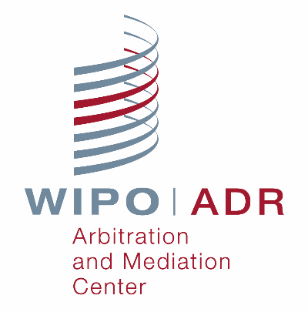 [Nom/Signature][Nom/Signature]Lieu and dateLieu and date